PERATURAN  MAJELIS  WALI AMANAT UNIVERSITAS PENDIDIKAN  INDONESIA NOMOR 02 /PER/MWA UPI/2016TENTANGPEDOMAN PENGELOLAAN PENYERTAAN MODALUNIVERSITAS PENDIDIKAN INDONESIADENGAN RAHMAT TUHAN YANG MAHA ESAMAJELIS  WALI AMANAT  UNIVERSITAS  PENDIDIKAN  INDONESIA,Menimbang            :  	bahwa   berdasarkan   ketentuan Pasal   6,    Pasal   54 ayat (2),   ayat (3) dan ayat (6), serta Pasal 64 Peraturan Pemerintah Nomor 15 Tahun 2014 tentang Statuta Universitas Pendidikan Indonesia, perlu menetapkan Peraturan Majelis Wali Amanat tentang Pedoman Pengelolaan Penyertaan Modal Universitas Pendidikan Indonesia;8.  Peraturan   Majelis   Wali Amanat Universitas Pendidikan   Indonesia Nomor 03/Per/MWA UPI/2015 tentang    Peraturan Pelaksanaan Peraturan   Pemerintah   Nomor 15 Tahun 2014 tentang Statuta Universitas Pendidikan Indonesia, sebagaimana telah diubah dengan Peraturan Majelis Wali Amanat Universitas Pendidikan Indonesia Nomor 06/Per/MWA UPI/2015 tentang Perubahan Atas Peraturan Majelis Wali Amanat Nomor 03/Per/MWA UPI/2015   tentang Peraturan Pelaksanaan Peraturan Pemerintah Nomor 15 Tahun 2014 tentang Statuta Universitas Pendidikan Indonesia;MEMUTUSKAN:Menetapkan        :    PERATURAN  MAJELIS  WALI  AMANAT  TENTANG  PEDOMAN PENGELOLAAN PENYERTAAN MODAL UPI.BAB I KETENTUAN UMUMPasal 1Dalam Peraturan Majelis Wali Amanat ini yang dimaksud dengan:1.  Universitas  Pendidikan  Indonesia   yang  selanjutnya  disingkat  UPIadalah perguruan tinggi negeri badan hukum.2.  Statuta UPI adalah peraturan dasar pengelolaan UPI yang  digunakan sebagai landasan penyusunan peraturan dan prosedur operasional   di UPI.3.  Majelis Wali Amanat yang selanjutnya disingkat MWA adalah organUPI yang menyusun dan menetapkan kebijakan umum UPI.4. Rektor adalah organ UPI yang memimpin penyelenggaraan dan pengelolaan UPI.5.  Satuan Audit Internal yang selanjutnya disingkat SAI  atau nama lain yang ditetapkan oleh Rektor adalah unit pelaksana pengendalian dan pengawasan internal bidang pengelolaan keuangan, asset, dan fasilitas.6.  Badan   Pengelola   dan   Pengembangan   Usaha   yang   selanjutnya disingkat BPPU  atau nama lain yang ditetapkan oleh Rektor adalah unit yang bertugas melaksanakan dan mengoordinasikan pengelolaan kegiatan usaha  dan  hasil usaha  UPI,  dana  abadi  UPI,  sumbangan, hibah, dan bentuk lainnya.7.  Penyertaan Modal UPI adalah penempatan sejumlah dana, Hak Atas Kekayaan Intelektual, dan/atau barang milik UPI oleh Rektor dalam jangka  panjang  untuk  investasi  langsung,  yang  mampu mengembalikan  nilai  pokok  ditambah  dengan  manfaat  ekonomi, sosial, dan/atau manfaat lainnya.8.  Penyertaan Modal adalah penyertaan modal oleh UPI untuk mendanai kegiatan usaha untuk mendatangkan manfaat ekonomi, sosial, dan/atau manfaat lainnya dalam jangka waktu tertentu.9.  Penyertaan modal UPI dalam bentuk uang adalah pengalihan sejumlah uang   untuk  diperhitungkan sebagai  modal/saham UPI pada badan usaha milik UPI,  atau badan usaha berbadan hukum bukan milik UPI.10.  Penyertaan modal UPI berupa Hak Atas Kekayaan Intelektual (HAKI) milik UPI adalah pengalihan HAKI yang semula merupakan kekayaan yang tidak dipisahkan menjadi kekayaan yang dipisahkan untuk diperhitungkan  sebagai  modal/saham  UPI  pada  badan  usaha  milik UPI,  atau badan usaha berbadan hukum bukan milik UPI.11.  Penyertaan modal UPI berupa barang milik UPI adalah pengalihan kepemilikan barang milik UPI yang semula merupakan kekayaan yang tidak dipisahkan menjadi kekayaan yang dipisahkan    untuk diperhitungkan  sebagai  modal/saham  UPI  pada  badan  usaha  milik UPI,  atau badan usaha berbadan hukum bukan milik UPI.12.  Divestasi adalah penjualan saham dan/atau hak kepemilikan UPI baik sebagian atau keseluruhan kepada pihak lain.13.  Perjanjian   investasi   adalah   kesepakatan   tertulis   dalam   rangka penyertaan modal antara UPI dengan badan usaha berbadan hukum.14. Badan Usaha Milik UPI yang selanjutnya disingkat BUM UPI merupakan badan usaha  yang  didirikan  oleh UPI  dengan  sebagian besar modalnya dimiliki oleh UPI.15.  Pihak ketiga adalah perorangan, instansi/lembaga, badan  baik  yang berbadan  hukum  atau  badan usaha  yang  dapat  melakukan  kerja sama    dengan    pihak    UPI,    yaitu    Badan  Usaha  Milik  Negara (BUMN),    Badan Usaha Milik Daerah (BUMD),    Koperasi, Perusahaan  Swasta,  Perguruan  Tinggi,  Lembaga  Penelitian, Lembaga Swadaya Masyarakat (LSM) dan Yayasan yang tunduk pada hukum Indonesia.16.  Perseroan Terbatas yang selanjutnya disebut perseroan adalah badan hukum yang merupakan persekutuan modal, didirikan berdasarkan perjanjian, melakukan kegiatan usaha dengan modal dasar yang seluruhnya terbagi dalam saham dan memenuhi persyaratan yang ditetapkan dalam peraturan perundang-undangan.17.  Rencana  Kegiatan Penyertaan Modal adalah  dokumen perencanaan penyertaan  modal  tahunan  yang  dananya  bersumber  dari  Rencana Kerja dan Anggaran Tahunan (RKAT) yang berisi kegiatan investasi dan anggaran yang diperlukan untuk tahun anggaran berikutnya.BAB II MAKSUD DAN TUJUANPasal 2(1) Penyertaan Modal UPI dimaksudkan untuk memperoleh manfaat ekonomi, sosial, dan/atau manfaat lainnya.(2)   Manfaat  ekonomi,  sosial,  dan/atau  manfaat  lainnya  sebagaimanadimaksud pada ayat (1) meliputi:a.  keuntungan sejumlah tertentu dalam jangka waktu tertentu berupa keuntungan hasil usaha, deviden, dan pertumbuhan nilai Badan Usaha yang mendapatkan penyertaan modal dari UPI;b.  peningkatan berupa  jasa  dan keuntungan bagi hasil  penyertaan modal sejumlah tertentu dalam jangka waktu tertentu;c.  peningkatan penerimaan UPI dalam jangka waktu tertentu sebagaiakibat langsung dari  penyertaan modal yang bersangkutan;d.  peningkatan   fasilitas   pembelajaran,   fasilitas   magang,   dana beasiswa, penyerapan alumni, sejumlah tertentu dalam jangka waktu  tertentu  sebagai  akibat  langsung  dari  penyertaan  modal yang bersangkutan;e.  peningkatan citra UPI; dan/atauf.  peningkatan  kesejahteraan  pegawai  UPI   sebagai  akibat  daripenyertaan modal UPI.Pasal 3(1) Penyertaan Modal UPI bertujuan untuk:a.   meningkatkan pendapatan hasil usaha UPI;b.   meningkatkan pendapatan non biaya pendidikan; dan c.   meningkatkan kesejahteraan Pegawai UPI.(2) Untuk   mencapai   tujuan   sebagaimana   dimaksud   pada   ayat   (1), penyertaan  modal  UPI  dilaksanakan  berdasarkan  prinsip  ekonomi bisnis dan sesuai dengan kelayakan usaha.BAB IIIKEWENANGAN DAN TANGGUNG JAWAB Pasal 4(1)   Penyertaan  Modal  UPI  ditetapkan  dengan  Peraturan Majelis  WaliAmanat UPI.(2)   Rektor memiliki kewenangan dalam pengelolaan penyertaan modalUPI.(3)   Kewenangan   pengelolaan   penyertaan   modal   UPI   sebagaimana dimaksud pada ayat (1) meliputi;a.  pengaturan;b.  operasional; dan c.  pengawasan.Pasal 5Kewenangan  dan  tanggung  jawab  pengaturan  yang  dimiliki  Rektor sebagaimana dimaksud dalam Pasal 4 ayat (3) huruf a meliputi:a.     mengusulkan penyertaan modal kepada MWA;b.    menetapkan kebijakan pengelolaan penyertaan modal UPI;c.	menetapkan   kriteria   pemenuhan   perjanjian   dalam   pelaksanakan penyertaan modal UPI; dand.   	menetapkan  tata  cara  pembayaran  kewajiban  yang  timbul  dari aktivitas penyediaan penyertaan modal UPI dalam hal terdapat penggantian atas hak kekayaan intelektual, dan kegagalan pemenuhanperjanjian penyertaan modal.Pasal 6(1)   Kewenangan dan tanggung jawab operasional yang dimiliki Rektor sebagaimana dimaksud dalam Pasal 4 ayat (3) huruf b meliputi:a.  meneliti dan menyetujui atau menolak usulan penyertaan modalyang diajukan oleh BPPU.b. mengusulkan rencana kebutuhan dana penyertaan modal UPI yang bersumber dari RKAT UPI;c.  menempatkan  dana,  Hak  Atas  Kekayaan  Intelektual,  dan/atau barang milik UPI dalam rangka penyertaan modal UPI sesuai peraturan perundang-undangan;d. melakukan   perjanjian   penyertaan   modal   terkait   dengan penempatan  dana,     Hak  Atas  Kekayaan  Intelektual,  dan/atau barang UPI;e.  melakukan   pengendalian   atas   resiko   terhadap   pelaksanaanpenyertaan modal UPI;f.  mewakili dan melaksanakan kewajiban serta menerima hak UPIyang diatur dalam perjanjian penyertaan modal;g.  mengusulkan perubahan perjanjian penyertaan modal;h. melakukan tindakan untuk dan atas nama UPI apabila terjadi sengketa  atau  perselisihan  dalam  pelaksanaan  perjanjian penyertaan modal; dani.  melaksanakan penyertaan modal dan divestasi UPI.(2)   Kewenangan dan tanggung jawab sebagaimana dimaksud pada ayat(1) dapat dilimpahkan kepada Wakil Rektor.Pasal 7(1)   Kewenangan dan tanggung jawab pengawasan yang dimiliki Rektor sebagaimana dimaksud dalam Pasal 4 ayat (3) huruf c meliputi:a.  melakukan  koordinasi  pelaksanaan  penyertaan  modal  denganinstansi terkait khususnya sehubungan dengan investasi langsung. b.  melakukan monitoring pelaksanaan penyertaan modal UPI yangterkait dengan dukungan UPI;c. 	melakukan   evaluasi   secara   berkesinambungan   pelaksanaan penyertaan modal UPI dalam jangka waktu tertentu; dan(2) Kewenangan dan tanggungjawab sebagaimana dimaksud pada ayat(1) huruf a dan b dapat dilimpahkan kepada BPPU.(3) Kewenangan dan tanggungjawab sebagaimana dimaksud pada ayat (1)  huruf c,  apabila  UPI  merupakan pemegang  saham pengendali dapat dilimpahkan kepada SAI.BAB IVJENIS DAN BENTUK PENYERTAAN MODAL Pasal 8Jenis penyertaan modal UPI dapat berupa:a.   uang yang dianggarkan terlebih dahulu dalam RKAT;b.   HAKI  yang  dapat  dinilai  dengan  uang,  yang  dalam penyertaannya ditetapkan dengan peraturan MWA dan dilaksanakan sesuai dengan ketentuan peraturan perundang-undangan;c.	barang  bergerak  dan  tidak  bergerak  yang  dapat  dinilai  dengan uang,  yang  dalam penyertaannya ditetapkan dengan peraturan MWA dan dilaksanakan sesuai dengan ketentuan peraturan perundang- undangan.Pasal 9Bentuk penyertaan modal UPI meliputi :a.   penyertaan modal dalam pembentukan perusahaan berbadan hukumPerseroan Terbatas yang memiliki prospek baik;b.   penyertaan modal dalam rangka akuisisi sebagian atau seluruh saham perusahaan  berbadan   hukum  Perseroan  Terbatas  yang   memiliki prospek baik; danc.	penyertaan   modal   dalam   rangka   pengelolaan   aset UPI   melalui kontrak  atau kerja sama  yang  bersifat  menguntungkan  bagi  UPI sesuai  dengan ketentuan peraturan perundang-undangan.BAB  VBESARAN  PENYERTAAN  MODAL UPI Pasal 10Besaran  penyertaan  modal  UPI  disesuaikan  dengan  jenis  dan  bentuk usahanya, yaitu:a.   Penyertaan    modal    dalam   pembentukan    perusahaan     berbadanhukum PT yang  memiliki  prospek  baik,  sesuai dengan modal dasar dan komposisi kepemilikan saham;b.   Penyertaan modal dalam rangka akuisisi sebagian atau seluruh saham perusahaan   berbadan   hukum   PT   yang   memiliki   prospek   baik, sekurang-kurangnya mencapai   proporsi 20% dari seluruh saham perusahaan tersebut;c.   	Penyertaan modal dalam rangka pengelolaan aset UPI melalui kontrakatau kerja sama sesuai dengan nilai aset UPI yang dinilai.Pasal 11(1)   Penyertaan  modal  UPI  dalam  bentuk  uang  dianggarkan  dalamRKAT UPI  dan  ditetapkan dengan Peraturan MWA.(2)   Penyertaan modal UPI dalam bentuk HAKI, barang bergerak, dantidak  bergerak  milik  UPI   diusulkan  oleh  Rektor  sesuai  batas kewenangannya.BAB  VI PENILAIAN  ASETPasal 12(1) Penilaian terhadap aset UPI yang disertakan sebagai penyertaan modal UPI  dalam  pembentukan  perusahaan   berbadan Hukum PT dan/atau melalui kontrak   atau   kerja sama,   dilaksanakan   oleh   Penilai Pemerintah atau Penilai Publik   Independen  bersertifikat   di bidang penilaian aset yang ditunjuk oleh Rektor.(2) Penilaian aset UPI sebagaimana dimaksud pada ayat (1) dilaksanakanuntuk  mendapatkan  nilai  wajar  sesuai  dengan  ketentuan  peraturan perundang-undangan.BAB  VIIPENYERTAAN  MODAL  DALAM  PEMBENTUKAN PERUSAHAAN Pasal 13(1) Penyertaan   modal   UPI dalam   rangka   pembentukan   perusahaan dilakukan baik   atas   prakarsa UPI maupun atas kesepakatan antara UPI dengan pihak lain, dan/atau sebagai pelaksanaan dari Peraturan MWA.(2) Pelaksanaan  pembentukan  perusahaan  sebagaimana  dimaksud  padaayat (1) mengacu pada ketentuan peraturan perundang-undangan.BAB VIIIPENYERTAAN MODAL DALAM PENGELOLAAN ASET UPI MELALUI KONTRAK ATAU KERJA SAMAPasal 14(1) Penyertaan modal UPI dalam pengelolaan aset UPI melalui kontrak atau  kerja  sama  dengan pihak ketiga  adalah aset  UPI    yang tidak dipisahkan  dan  merupakan  aset  yang  tidak  produktif  atau  aset produktif yang masih dapat ditingkatkan pendayagunaannya.(2) Penyertaan modal UPI dalam pengelolaan aset UPI melalui kontrakatau kerja sama dengan pihak ketiga dapat berupa:a.  bangunan milik UPI atau BMN yang telah diserahkan kepada UPI;b.  tanah    dan/atau    bangunan,  yang    dari    awal    pengadaannyadirencanakan untuk disertakan sebagai modal, dan bersumber dari pendapatan tidak terikat;c.  HAKI milik UPI;d.	barang milik UPI selain tanah dan/atau bangunan.(3) Aset UPI yang didayagunakan dalam bentuk kontrak atau  kerja sama dengan pihak ketiga ditetapkan oleh Rektor setelah mendapat persetujuan dari MWA.(4) Aset UPI sebagaimana dimaksud pada ayat (2) dibuat daftar inventaris tersendiri.Pasal 15(1)  Perjanjian dasar antara UPI dengan pihak ketiga sekurang-kurangnya memuat:a.    identitas, dan legalitas para pihak;b.   jenis dan nilai penyertaan modal para pihak;c.    bidang usaha;d.   jangka waktu perjanjian;e.    hak dan kewajiban;f.    sanksi;g.   domisili hukum dan forum penyelesaian sengketa; dan h.   penutup.(2)  Pelaksanaan  kontrak  atau  kerja sama  sebagaimana  dimaksud  pada ayat  (1)  diatur  oleh Rektor.Pasal 16(1)   Bidang usaha  penyertaan modal  UPI  dalam pengelolaan aset UPI melalui kontrak atau kerja sama dengan pihak   ketiga ditentukan berdasarkan analisis penggunaan yang memiliki nilai tertinggi dan terbaik.(2)   Penggunaan  tertinggi  dan  terbaik  sebagaimana   dimaksud  padaayat    (1)   dimaksudkan sebagal dasar  penentuan studi kelayakan terhadap aset UPI yang akan dikerjasamakan.Pasal 17(1) Dalam   penyertaan   modal   UPI,   aset   UPI   yang   didayagunakan melalui kontrak atau kerja sama dengan pihak ketiga dapat dikelola bersama-sama atau dikelola langsung oleh pihak ketiga.(2) Untuk  aset  UPI  yang  dikelola  langsung  oleh  pihak  ketiga  diatur dengan  ketentuan sebagai berikut:a.  UPI dapat   menempatkan  personil yang   ditunjuk  untuk   duduk sebagai Komisaris Perusahaan;b.  dalam  susunan  organisasi  perusahaan,  dibentuk  Dewan  Direksiyang  ditunjuk oleh para pihak; danc.  pihak  ketiga  menyampaikan  laporan  pengelolaan  usaha  secara berkala setiap semester dan tahunan.Pasal 18(1)  Para pihak dalam kontrak atau kerja sama mendapatkan imbalan  atas pendayagunaan  aset   UPI berdasarkan pembagian keuntungan dari keuntungan bersih operasional setelah dipotong pajak penghasilan.(2)  Besaran   persentase   pembagian   keuntungan   bagi   para   pihak ditentukan berdasarkan   kesepakatan   bersama   atau   berdasarkan proporsi  persentase  modal para pihak.(3) Penentuan proporsi persentase modal para pihak sebagaimana dimaksudkan pada   ayat   (2)   ditentukan   berdasarkan   penilaian yang    dilakukan    oleh    tim   penilai bersama  atau oleh lembaga independen yang bersertifikasi di bidang penilaian aset.Pasal 19(1)   Waktu   yang   diperlukan   dalam   pengelolaan aset sebagai bentuk penyertaan  modal  UPI melalui  kontrak  atau  kerja sama  dengan pihak  ketiga  ditentukan  berdasarkan kesepakatan para pihak.(2)   Apabila jangka waktu kontrak atau kerja sama sebagaimana dimaksud pada ayat (1) berakhir, maka kontrak atau kerja sama dapat diperpanjang.Pasal 20Pihak ketiga tidak boleh mengalihkan hak dan kewajiban termasuk mengalihkan kontrak atau kerja sama kepada pihak lain kecuali atas persetujuan UPI.BAB IXPENYERTAAN MODAL KEPADA BADAN USAHA MILIK UPI Pasal 21(1)	Penyertaan modal UPI kepada  Badan Usaha Milik UPI  (selanjutnya disingkat  BUM  UPI)  merupakan    kewajiban  pemenuhan  modal disetor  sebagaimana  diatur  dalam  akta  pendirian/anggaran  dasar BUM UPI.(2)	Penyertaan modal UPI dapat ditujukan untuk mendirikan perusahaan, kegiatan  peningkatan kinerja perusahaan atau pengembangan usaha perusahaan.(3)    Penyertaan modal UPI sebagaimana dimaksud pada ayat (1) dan (2)dilakukan dengan pertimbangan sebagai berikut :a. 	aset   UPI   yang   dari   awal   pengadaannya   sesuai   dokumenpenganggaran diperuntukan bagi  BUM UPI; dan/ataub. 	aset UPI lebih optimal apabila dikelola oleh BUM UPI   yang   sudah ada maupun yang akan dibentuk.(4)  Penyertaan modal   UPI   kepada BUM UPI meliputi kewajiban penempatan modal pada saat pendirian sebesar 25% dari komposisi kepemilikan saham dan modal disetor untuk pemenuhan kewajibansaham portepel.Pasal 22(1)  Rencana  usulan penyertaan  modal  kepada  BUM UPI  merupakan bagian dari  rencana  pada  tingkat  perusahaan  dan tingkat unit  atau divisi secara jangka panjang, menengah dan tahunan.(2)  Dalam melakukan usulan penyertaan modal sebagaimana dimaksud pada ayat (1), Direksi wajib  menyusun  rencana  usaha   berdasarkan hasil  studi  kelayakan usaha, guna menjamin adanya kepastian bagi pihak-pihak terkait.Pasal 23(1) Direksi Perseroan menyampaikan  usulan  penyertaan  modal  kepada UPI    dengan  melampirkan    saran    dan    pertimbangan    Dewan Komisaris  dan Berita Acara Keputusan RUPS.(2) Komisaris    pada  Perseroan    Terbatas    yang    ditunjuk    sebagaiperwakilan   UPI,   dalam melakukan   telaahan   sebagai   bahan pemberian   saran   dan   pertimbangan   sebagaimana dimaksud pada ayat (1) harus senantiasa memperhatikan prospek usaha perusahaaan, kebutuhan biaya  dan kondisi riil  perusahaan serta mempertimbangkan kepentingan UPI sebagai pemilik.Pasal 24(1) Direksi    Perseroan  menyampaikan    usulan  perubahan  penyertaan modal   dilengkapi   dengan   proposal   dan kelengkapan lainnya sebagaimana dimaksud dalam Pasal 22 ayat (2) kepada UPI melalui BPPU.(2) Atas usulan sebagaimana dimaksud pada ayat (1) BPPU wajib untuk:a.   melakukan   telaahan atas   usulan   perubahan penyertaan   modal tersebut   mencakup   aspek   legal,   administrasi,   teknis dan ekonomis;b.   berkoordinasi dengan Wakil Rektor terkait, dan menyampaikan hasil telaahan sebagaimana dimaksud pada huruf a kepada Rektor untuk dibahas dengan MWA;c.	memantau  dan mengikuti secara aktif seluruh proses pembahasan usulan perubahan penyertaan modal dimaksud; dand.   melakukan evaluasi dan kajian sebagai bahan kebijakan mengenaiperubahan penyertaan modal dan kepemilikan atas  BUM UPI.Pasal 25(1) Aset  UPI  yang  diserahkan  kepada  BUM  UPI    sebagai penyertaan modal merupakan aset UPI yang dipisahkan.(2) Penetapan  pengelolaan  aset  UPI  yang  dipisahkan  ditetapkan  olehRektor setelah mendapat persetujuan MWA.BAB XPENYERTAAN MODAL DENGAN PEMBELIAN SAHAM BADAN HUKUM PERUSAHAANPasal 26(1) Penyertaan  modal  UPI  dengan  pembelian  saham  badan  hukum perusahaan   dapat   dilakukan   terhadap   perusahaan   milik   Negara(BUMN), perusahaan milik daerah (BUMD) atau perusahaan swasta. (2) Dalam rangka  pembelian  saham  sebagaimana  dimaksud  pada  ayat(1),   terlebih   dahulu harus  dilakukan  pengkajian  terhadap  badan hukum  perusahaan  yang  akan  menjual saham untuk mendapatkan informasi dan data mengenai jenis dan harga/nilai saham.(3) Tugas  pengkajian  sebagaimana  dimaksud  pada  ayat  (2),  dilakukan oleh BPPU.(4) Dalam pembelian saham   sebagaimana   dimaksud   pada   ayat   (1),proporsi kepemilikan UPI sekurang-kurangnya adalah 20%.(5) Pelaksanaan   pembelian   saham   ditetapkan   oleh   Rektor   setelah mendapat persetujuan MWA.Pasal 27(1)  Penyimpanan saham UPI menjadi tanggung jawab Direktur DirektoratKeuangan UPI.(2)  Saham sebagaimana dimaksud pada ayat (1) atas nama UPI.BAB XIPENYERTAAN MODAL ATAS PENGELOLAAN ASET UPI MELALUI KONTRAK ATAU KERJA SAMAPasal 28Penyertaan  modal  UPI  atas  barang  milik  UPI  berupa  peralatan  dan bangunan dilaksanakan dengan ketentuan sebagai berikut:a.   Pengelola   barang  mengajukan  usul  penyertaan  modal  UPI  atas peralatan dan bangunan kepada Rektor melalui BPPU disertai  dengan alasan/pertimbangan dan kelengkapan data;b.   Atas  usul  penyertaan  modal  sebagaimana  dimaksud  pada  huruf  a, BPPU wajib untuk:1)   mengkaji  berdasarkan  pertimbangan  pendayagunaan aset berupa peralatan dan bangunan UPI dalam rangka optimalisasi nilai tambah ekonomi terhadap aset UPI;2)   menyampaikan hasil kajian sabagaimana dimaksud pada angka 1)kepada Rektor disertai rekomendasi;c.   Berdasarkan rekomendasi sebagaimana dimaksud pada huruf b angka2), Rektor dapat mempertimbangkan untuk   menetapkan   peralatandan/atau bangunan yang   akan   diusulkan sebagai penyertaan modalUPI dalam kerja sama;d.   Rektor  sebagai  pengguna  barang  melakukan  serah  terima  barangkepada   BUM UPI   atau   badan   hukum   lainnya yang dituangkan dalam  berita  acara  serah  terima  barang  setelah  Keputusan Rektor ditetapkan.BAB XII PELAKSANAANPasal 29(1) Dalam   pelaksanaan   penyertaan   modal   UPI   untuk   pembentukan perusahaan, Rektor menunjuk  Wakil Rektor yang membawahi bidangkeuangan untuk   mewakili   UPI dalam   kepengurusan   perusahaan sesuai  dengan  ketentuan  peraturan perundang-undangan.(2) Rektor menunjuk  Wakil Rektor  yang membawahi bidang keuangan untuk bertindak mewakili UPI dalam melaksanakan pembelian saham.(3) Rektor menunjuk  Wakil Rektor  yang membawahi bidang kerja samauntuk mewakili UPI dalam pelaksanaan kontrak atau kerja sama.Pasal 30(1) Proses pencairan penyertaan modal UPI kepada BUM UPI dilakukan sesuai dengan ketentuan peraturan perundang-undangan.(2) Pencairan dana  penyertaan  modal dilakukan oleh Direktur DirektoratKeuangan   atas   perintah   Rektor   melalui   Wakil   Rektor   yang membidangi Keuangan berdasarkan Peraturan MWA.BAB XIII HASIL USAHAPasal 31(1) Laba usaha sebagai hasil usaha dari BUM UPI dan/atau perusahaan yang sahamnya dimiliki UPI berdasarkan laporan keuangan yang telah diaudit oleh akuntan publik menjadi hak UPI berdasarkan keputusan RUPS.(2) Dividen  yang  diterima  dari  BUM  UPI  dan/atau  perusahaan    yang sahamnya dimiliki UPI selama tahun anggaran perusahaan, diakui dan dicatat  ke  akun  Kas   UPI  dan  dimasukan  dalam  RKAT  tahun berikutnya.BAB XIV DIVESTASIPasal  32(1) Dalam hal penyertaan modal UPI diperkirakan rugi, UPI dapat melakukan divestasi.(2)   Divestasi  UPI  sebagaimana  dimaksud  pada  ayat  (1),  dilakukanberdasarkan hasil analisis BPPU dan atas pertimbangan Majelis WaliAmanat.(3)   Divestasi sebagaimana dimaksud pada ayat (1) meliputi:a. Penjualan  sebagian  saham  BUM  UPI  atau  badan  usaha  lain;dan/ataub. Penjualan seluruh saham BUM UPI atau badan usaha lain. c. Pembubaran BUM UPI atau badan usaha lain.(4)   Pembubaran  Badan  Usaha  sebagaimana  dimaksud  pada  ayat  (3)huruf c dapat dilakukan karena sebab-sebab sebagai berikut:a.  Adanya  keputusan  pengadilan  yang  telah  memiliki  kekuatan hukum tetap.b.  Adanya keputusan RUPS untuk membubarkan Badan Usaha.Pasal 33(1)   Hasil divestasi atas seluruh jenis penyertaan modal UPI merupakan hasil bersih setelah dikurangi biaya pelaksanaan divestasi.(2)   Biaya   pelaksanaan   divestasi   berdasarkan      prinsip   kewajaran, transparansi, dan akuntabilitas.(3)   Hasil  divestasi  sebagaimana  dimaksud  pada  ayat  (1)  merupakan penerimaan yang harus diakui dan dicatat ke dalam aset UPI.BAB XVPEMBINAAN DAN PENGAWASANPasal 34(1) Rektor    melaksanakan    pembinaan    dan    pengawasan    terhadap pengelolaan penyertaan modal UPI.(2) Pelaksanaan pembinaan   dan   pengawasan   terhadap    pengelolaanpenyertaan    modal  UPI    sebagaimana    dimaksud    pada  ayat    (1)dilakukan oleh BPPU.BAB XVI KETENTUAN PENUTUPPasal 35Pada saat Peraturan Majelis Wali Amanat ini mulai berlaku, Ketetapan Majelis Wali Amanat UPI Nomor 05/TAP/MWA UPI/2011 tentang Penataan Usaha Komersial Universitas Pendidikan Indonesia, dicabut dan dinyatakan tidak berlaku.Pasal 36Peraturan Majelis Wali Amanat ini mulai berlaku pada tanggal ditetapkan.Ditetapkan di Bandungtada tanggal 27 September 2016Majelis Wali Amanat Universitas Pendidikan Indonesia,Ketua,                                                             Sekretaris,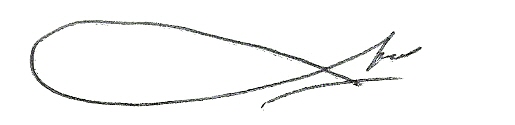 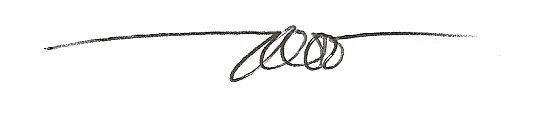 Dr. (HC) KH. As’ad Said Ali                         Prof. Dr. H. Ishak Abdulhak, M.Pd.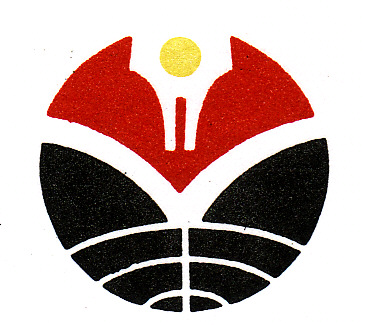 MAJELIS WALI AMANATUNIVERSITAS PENDIDIKAN Jl. Dr. Setiabudhi No. 229,  40154 Telp/Fax. 022-2011514, 2013651Laman: http://www.upi.edu  E-mail: mwa@upi.edu Mengingat             :1.Undang-Undang      Nomor      20      Tahun      2003  tentang  SistemPendidikan Nasional (Lembaran Negara Republik Indonesia Tahun2003 Nomor   78, Tambahan Lembaran Negara Republik IndonesiaNomor 4301);2.Undang-Undang Nomor 12  Tahun 2012 tentang Pendidikan Tinggi(Lembaran  Negara  Republik  Indonesia  Tahun  2012  Nomor  158,Tambahan Lembaran Negara Republik Indonesia Nomor 5336);3.Peraturan  Pemerintah  Republik  Indonesia  Nomor  26  Tahun  2015tentang Bentuk dan Mekanisme Pendanaan  Perguruan Tinggi NegeriBadan Hukum (Lembaran Negara Republik Indonesia Tahun 2015Nomor 110, Tambahan Lembaran Negara Republik Indonesia Nomor5699);4.Peraturan Pemerintah Nomor 4 Tahun 2014 tentang PenyelenggaraanPendidikan  Tinggi  dan  Pengelolaan  Perguruan  Tinggi  (LembaranNegara  Republik  Indonesia  Tahun  2014  Nomor  16,  TambahanLembaran Negara Republik Indonesia Nomor 5500);5.Peraturan   Pemerintah   Nomor   15   Tahun   2014   tentang   StatutaUniversitas   Pendidikan   Indonesia   (Lembaran   Negara   RepublikIndonesia  Tahun  2014  Nomor  41,  Tambahan  Lembaran  NegaraRepublik Indonesia Nomor 5509);6.Keputusan Menteri Riset, Teknologi dan Pendidikan Tinggi Nomor04/PMK.A4/KP/2015  tentang  Pengangkatan  Anggota  Majelis  WaliAmanat Universitas Pendidikan Indonesia Periode Tahun 2015-2020;7.Keputusan  Menteri  Keuangan  Nomor  181/KMK.06/2016  tentangPenetapan  Nilai  Kekayaan  Awal  Perguruan  Tinggi  Negeri  BadanHukum Universitas Pendidikan Indonesia;